Publicado en Andalucia el 24/01/2024 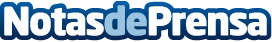 Del Pozo destaca el impulso a la transformación digital educativa con la llegada de 80.000 nuevos recursos didácticos a las aulas andaluzasEl proyecto ‘Objetos Digitales Educativos (ODEs)’, con una inversión de 18,4 millones, llega a 57.000 docentes y 500.000 estudiantes andaluces para enriquecer contenidos y dinámicas en las clasesDatos de contacto: José Antonio PichelAulaplaneta934 92 80 00Nota de prensa publicada en: https://www.notasdeprensa.es/del-pozo-destaca-el-impulso-a-la Categorias: Nacional Educación Andalucia Innovación Tecnológica Digital http://www.notasdeprensa.es